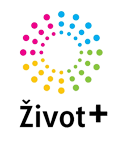 		KRIZOVÁ KOMUNIKACE                              / po dobu krize bezplatně/                    - máte aktuálně problémy s partnerem?                                                                       s dětmi?                                                                             s rodiči?                                                                                   v práci?                   - jste osamělí?                   - nevíte si rady?                   - potřebujete si o tom popovídat?         ZAVOLEJTE !        nebo            NAPIŠTE!                                             PhDr. Běla Hejná                                                                 psycholog                                                                   775992211                                                               hejna@zivotplus.cz